Спецификация входной диагностической работы для обучающихся 11 класса по биологииНазначение работыРабота предназначена для проведения входной диагностики индивидуальных достижений обучающихся 11 класса в ОУ по предмету «Биология» базовый уровень.Условные обозначения: Уровень сложности: Б – базовый уровень сложности, П – повышенный уровень, В – высокий уровень Тип задания: КО – краткий ответ, РО – с развернутым ответом.КОДИФИКАТОРПеречень элементов содержания, проверяемых на контрольной работе по биологииНормы выставления отметок:Уровни оценки предметных результатовВходная диагностическая работа по биологии. 11 класс – базовый уровеньВариант 1.1. В ядрах клеток слизистой оболочки кишечника позвоночного животного 20 хромосом. Какое число хромосом будет иметь ядро зиготы этого животного? В ответ запишите ТОЛЬКО соответствующее число.2. В молекуле ДНК количество нуклеотидов с гуанином составляет 20 % от общего числа. Сколько нуклеотидов в % с тимином в этой молекуле. В ответ запишите ТОЛЬКО соответствующее число.3. Белок состоит из 100 аминокислот. Определите число нуклеотидов в молекуле ДНК, кодирующей данный белок. В ответ запишите ТОЛЬКО соответствующее число.4. Выберите органоиды клетки, содержащие наследственную информацию.1) ядро2) лизосомы3) аппарат Гольджи4) рибосомы5) митохондрии6) хлоропласты5. К эукариотам относят1) обыкновенную амёбу2) дрожжи3) малярийного паразита4) холерный вибрион5) кишечную палочку6) вирус иммунодефицита человека6.  Все приведённые ниже признаки, кроме двух, можно использовать для описания значения полового размножения. Определите два признака, «выпадающих» из общего списка, и запишите в ответ цифры, под которыми они указаны.1) изменению плодовитости организмов2) обострению межвидовой борьбы3) комбинации генетического материала родительских гамет4) увеличению разнообразия фенотипов5) увеличению генетического разнообразия благодаря кроссинговеру7. Для каждой особенности деления клетки установите, характерна она для митоза (1) или мейоза (2):8. Установите соответствие между характеристикой мутации и ее типом — (1) хромосомные, (2) генные либо (3) геномные:ХАРАКТЕРИСТИКА МУТАЦИИ                                                         ТИП МУТАЦИИА) включение двух лишних нуклеотидов в молекулу ДНК                1) хромосомныеБ) кратное увеличение числа хромосом в гаплоидной клетке             2) генныеВ) нарушение последовательности аминокислот в молекуле белка   3) геномныеГ) поворот участка хромосомы на 180 градусовД) уменьшение числа хромосом в соматической клеткеЕ) обмен участками негомологичных хромосом9. Установите соответствие между органами и зародышевыми листками, из которых они развиваются.10.У собак чёрная шерсть (А) доминирует над коричневой (а), а коротконогость (В) — над нормальной длиной ног (b). Запишите генотип чёрной коротконогой собаки, гетерозиготной только по признаку длины ног.11. Запишите названия частей животной клетки, указанных на схеме номерами: 3, 4, 7, 8, 9,10. В ответе укажите номер части и её название, схему клетки перерисовывать не нужно.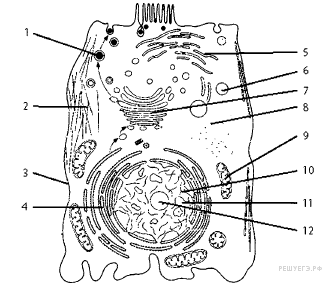 12. РАЗМНОЖЕНИЕРазмножение – это воспроизведение генетически сходных особей данного вида, обеспечивающее непрерывность и преемственность жизни. Бесполое размножение осуществляется следующими способами: непрямым делением ядер материнской и каждой из последующих клеток надвое; вегетативно – отдельными органами или частями тела (растения, кишечнополостные); почкованием (например, дрожжи и гидра); спорообразованием.В результате бесполого размножения возникает генетически однородное потомство. Только в тех случаях, когда споры образуются в результате мейоза, потомство, выросшее из этих спор, будет генетически разным.При половом размножении объединяется генетическая информация от двух особей. Особи растений или животных разного пола образуют гаметы – яйцеклетки и сперматозоиды (или спермии), содержащие по одинарному (гаплоидному) набору хромосом. При слиянии гамет происходит оплодотворение и образование диплоидной зиготы. Зигота развивается в новую особь, все соматические клетки которой содержат диплоидный (двойной) набор хромосом. Всё вышеперечисленное справедливо только для эукариотических клеток. Таким образом, при половом размножении происходит смешивание геномов двух разных особей одного вида. Существуют организмы-гермафродиты, у которых развитие женских и мужских половых клеток происходит в теле одной особи.Входная диагностическая работа по биологии. 11 класса – базовый уровеньВариант 2.1. У плодовой мухи дрозофилы в соматических клетках содержится 8 хромосом, а в половых клетках? В ответ запишите ТОЛЬКО соответствующее число.2. Какой процент нуклеотидов с цитозином содержит ДНК, если доля её адениновых нуклеотидов составляет 10% от общего числа. В ответ запишите ТОЛЬКО соответствующее число.3. Какое число нуклеотидов в гене кодирует первичную структуру белка, состоящего из 300 аминокислот. В ответ запишите ТОЛЬКО соответствующее число.4. Выберите структуры, характерные только для растительной клетки.1) митохондрии2) хлоропласты3) клеточная стенка4) рибосомы5) вакуоли с клеточным соком6) аппарат Гольджи5. К автотрофам относят1) споровые растения2) плесневые грибы3) одноклеточные водоросли4) хемотрофные бактерии5) вирусы6) большинство простейших6. Определите два признака, «выпадающих» из общего списка, и запишите в ответ цифры, под которыми они указаны.При половом размножении животных1) участвуют, как правило, две особи2) половые клетки образуются путем митоза3) гаметы имеют гаплоидный набор хромосом4) генотип потомков является копией генотипа одного из родителей5) генотип потомков объединяет генетическую информацию обоих родителей7. Установите соответствие между особенностями клеточного деления и его видом.8. Установите соответствие между характеристикой мутации и её видом.9. Установите соответствие между органом, тканью позвоночного животного и зародышевым листком, из которого они образуются.10. При скрещивании жёлтого(А) гладкого (В) (дигомозигота) и зелёного (а) морщинистого (b) гороха в F1 получились все жёлтые гладкие. Определите генотип семян гороха в F1.11. Запишите названия частей растительной клетки, указанных на схеме цифрами 1, 5, 7, 9, 14, 15. В ответе укажите номер части и её название, схему клетки перерисовывать не нужно.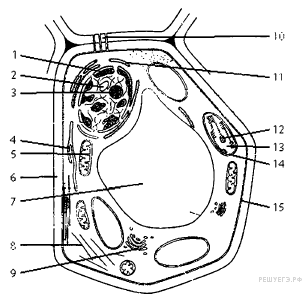 12. ОСОБЕННОСТИ РАСТИТЕЛЬНОЙ КЛЕТКИВ растительной клетке есть все органоиды, свойственные и животной клетке: ядро, эндоплазматическая сеть, рибосомы, митохондрии, аппарат Гольджи. Вместе с тем она имеет существенные особенности строения.В первую очередь это прочная клеточная стенка значительной толщины. Растительная клетка, как и животная, окружена плазматической мембраной, но кроме неё ограничена толстой клеточной стенкой, состоящей из целлюлозы, которой нет у животных. Клеточная стенка имеет поры, через которые каналы эндоплазматической сети соседних клеток сообщаются друг с другом.Другой особенностью растительной клетки является наличие особых органоидов – пластид, где происходит первичный синтез углеводов из неорганических веществ, а также перевод углеводных мономеров в крахмал. Это особые двумембранные органоиды, имеющие собственный наследственный аппарат и самостоятельно размножающиеся. Различают три вида пластид в зависимости от цвета. В зелёных пластидах – хлоропластах – происходит процесс фотосинтеза. В бесцветных пластидах – лейкопластах – происходит синтез крахмала из глюкозы, а также запасаются жиры и белки. В пластидах жёлтого, оранжевого и красного цветов – хромопластах – накапливаются продукты обмена веществ. Благодаря пластидам в обмене веществ растительной клетки синтетические процессы преобладают над процессами освобождения энергии.Третьим отличием растительной клетки можно считать развитую сеть вакуолей, развивающихся из цистерн эндоплазматической сети. Вакуоли представляют собой полости, окружённые мембраной и заполненные клеточным соком. В нём содержатся в растворённом виде белки, углеводы, витамины, различные соли. Осмотическое давление, создаваемое в вакуолях растворёнными веществами, приводит к тому, что в клетку поступает вода и создаётся напряжение клеточной стенки – тургор. Тургор и толстые упругие оболочки клеток обусловливают прочность растений.                                     Входная диагностическая работа по биологии (базовый уровень)                                           ученика(цы) 11 класса                                                                      .                                                                                1 вариант1. 2. 3.4.5.6.7.8.9.10.                             .11. 3 –                                                                         4 –      7 –                                                                         8 –                                                                               9 –                                                                         10 – 12.                                       Входная диагностическая работа по биологии (базовый уровень)                                            ученика(цы) 11 класса                                                                      .                                                                                2 вариант1. 2. 3.4.5.6.7.8.9.10.                             .11. 1 –                                                                         5 –      7 –                                                                         9 –      14 –                                                                       15 – 12. Ключ к заданиямВариант  11. 2. 3.4.5.6.7.8.9.10.    ААВb                         .11. 3 –  клеточная мембрана                                    4 – шероховатая (гранулярная) ЭПС      7 – комплекс Гольджи                                        8 – рибосомы                                                             9 – митохондрии                                                 10 – ядро (хроматин или хромосома).12.      1. В тексте упоминается о бесполом и половом размножении;      2. Размножение вегетативным способом  происходит у гидры (или другое), у малины (или другое);      3.При половом размножении потомство генетически разнообразно, т.к. происходит смешивание геномов двух разных особей одного вида.Ключ  к заданиям2 вариант1. 2. 3.4.5.6.7.8.9.10.     АаВb                        .11. 1 – ядро (хроматин или хромосома)                 5 – митохондрия      7 – вакуоль                                                          9 – Комплекс Гольджи      14 – хлоропласт                                                  15 – клеточная мембрана12. 1. Клеточная стенка толстая, состоит из целлюлозы, имеет поры.     2. В пластидах происходит первичный синтез углеводов из неорганических веществ, а также перевод углеводных мономеров в крахмал. Благодаря пластидам в обмене веществ растительной клетки синтетические процессы преобладают над процессами освобождения энергии.     3.Растительная клетка эукариотическая, т.к. в ней есть ядро.№Блок содержанияОбъект оцениванияКод проверяемых уменийТип заданияУровень сложностиМаксимальный балл за выполнение1Клеточный уровень жизниДиплоидный и гаплоидный набор хромосом в клетках. Умение решать биологические задачи1.1.1.,1.2.2.,1.3.2.,1.4.,2.3.КОБ12Молекулярный уровень жизниСтруктура и функции ДНК – носителя наследственной информации клетки. Репликация ДНК. Матричная основа репликации ДНК. Правило комплементарности. Умение решать биологические задачи1.4.,2.2.1., 2.3.КОБ13Молекулярный уровень жизниПроцессы биосинтеза молекул белка. Этапы синтеза. Матричное воспроизводство белков в клетке. Умение решать биологические задачи1.3.1.,1.4.,2.2.1.,2.3.КОБ14Клеточный уровень жизниОсновные части в строении клетки. Поверхностный комплекс клетки – биологическая мембрана. Цитоплазма с органоидами и включениями. Ядро с хромосомам.	Постоянные и временные компоненты клетки. Мембранные и немембранные органоиды, их функции в клетке. Умение делать множественный выбор1.1.1.,1.2.1.,1.4.,2.6.1.КОП25Организменный уровень жизниРазличия организмов в зависимости от способа питания: гетеротрофы (сапрофиты, хищники, паразиты) и автотрофы (фототрофы, хемотрофы).Умение делать множественный выбор1.1.4., 2.5.КОП26Организменный уровень жизниРазмножение организмов – половое и бесполое.Умение проводить соответствие1.4., 2.6.2.КОП27Клеточный уровень жизни Клеточный цикл жизни клетки. Деление клетки – митоз и мейоз. Соматические и половые клетки. Умение проводить соответствие1.3.2.,1.4.,2.6.2.КОП28Организменный уровень жизниМутации, их материальные основы – изменение генов и хромосом. Умение проводить соответствие1.2.2., 1.4.,2.1.1.,2.1.2.КОП29Организменный уровень жизниИндивидуальное развитие организма (онтогенез). Эмбриональный и постэмбриональный периоды развития организма. Умение проводить соответствие1.1.2.,1.3.3., 1.4.,2.1.1.КОП210Организменный уровень жизниГенетические закономерности наследования, установленные Г.Менделем, их цитологические основы. Дигибридное скрещивание. Умение решать биологические задачи1.1.2.,1.1.3.,1.4.,2.1.1.,2.3.КОБ111Клеточный уровень жизниОсновные части в строении клетки. Поверхностный комплекс клетки – биологическая мембрана. Цитоплазма с органоидами и включениями. Ядро с хромосомам.	Постоянные и временные компоненты клетки. Мембранные и немембранные органоиды, их функции в клетке. Умение работать с рисунком1.1.1.,1.2.1.,1.4.,2.4.,2.6.1.РОВ312Молекулярный уровень жизниПонятие о клеточном дыхании. Бескислородный и кислородный этапы дыхания как стадии энергетического обеспечения клетки. Умение решать биологические задачи1.3.1.,1.4.,2.2.1.,2.3.РОВ322Код элементовКод элементовПроверяемые умения1. Знать/понимать1. Знать/понимать1. Знать/понимать1.1методы научного познания; основные положения биологических законов, правил, теорий, закономерностей, гипотез:1.1.1основные положения биологических теорий (клеточная, хромосомная)1.1.2сущность законов (Г. Менделя, зародышевого сходства)1.1.3сущность закономерностей (изменчивости; сцепленного наследования; наследования, сцепленного с полом; взаимодействия генов и их цитологических основ); правил (доминирования Г. Менделя)1.1.4методы научного познания, признаки живых систем, уровни организации живой материи1.2строение и признаки биологических объектов1.2.1клеток прокариот и эукариот: химический состав и строение органоидов1.2.2генов, хромосом, гамет1.3сущность биологических процессов и явлений1.3.1обмен веществ и превращения энергии в клетке и организме, пластический и энергетический обмен1.3.2митоз, мейоз, развитие гамет у позвоночных животных1.3.3оплодотворение у позвоночных животных; развитие  и размножение, индивидуальное развитие организма (онтогенез)1.4.современную биологическую терминологию и символику по цитологии, генетике, онтогенезу2.Уметь2.Уметь2.Уметь2.1объяснять2.1.1роль биологических теорий, законов, принципов, гипотез в формировании современной естественнонаучной картины мира2.1.2причины наследственных и ненаследственных изменений, наследственных заболеваний, генных и хромосомных мутаций2.2.устанавливать взаимосвязи2.2.1строения и функций молекул, органоидов клетки; пластического  и энергетического обмена; световых и темновых реакций фотосинтеза2.3.решать задачи разной сложности по генетике и цитологии (составлять схемы скрещивания)2.4.распознавать и описывать клетки растений и животных2.5.выявлять отличительные признаки различных организмов2.6сравнивать (и делать выводы на основе сравнения)2.6.1биологические объекты (клетки)2.6.2митоз и мейоз, бесполое и половое размножениеОбъем выполненной работыКоличество балловОтметка90-100%20-22570-89%15-19450-69%11-143Менее 50%менее 112Превышение базового уровня свидетельствует об усвоении опорной системы знаний на уровне осознанного произвольного овладения учебными действиями, а также о кругозоре, широте (или избирательности) интересов.высокий уровень достижения планируемых результатов, оценка «отлично» (отметка «5»)Превышение базового уровня свидетельствует об усвоении опорной системы знаний на уровне осознанного произвольного овладения учебными действиями, а также о кругозоре, широте (или избирательности) интересов.повышенный уровень достижения планируемых результатов, оценка «хорошо» (отметка «4»)Базовый уровень достижений — уровень, который демонстрирует освоение учебных действий с опорной системой знаний в рамках диапазона (круга) выделенных задач. Овладение базовым уровнем является достаточным для продолжения обучения на следующей ступени образования, но не по профильному направлению.оценка «удовлетворительно» (отметка «3», отметка «зачтено»Низкий уровень достижений свидетельствует об отсутствии систематической базовой подготовки, о том, что обучающимся не освоено даже и половины планируемых результатов, что имеются значительные пробелы в знаниях, дальнейшее обучение затруднено.пониженный уровень достижений, оценка «неудовлетворительно» (отметка «2») ОСОБЕННОСТИТИП ДЕЛЕНИЯА) в результате образуются 2 клеткиБ) в результате образуются 4 клеткиВ) дочерние клетки гаплоидныГ) дочерние клетки диплоидныД) происходят конъюгация и перекрест хромосомЕ) не происходит кроссинговер1) митоз2) мейоз ОРГАНЫЗАРОДЫШЕВЫЕ ЛИСТКИА) головной мозгБ) печеньВ) кровьГ) костиД) поджелудочная железаЕ) кожа1) эктодерма2) энтодерма3) мезодермаИспользуя содержание текста «Размножение», ответьте на следующие вопросы.1) О каких способах размножения упоминается в тексте?2) Приведите примеры двух организмов, у которых размножение происходит вегетативным способом.3) Каким преимуществом обладают организмы, размножающиеся половым путём?ОСОБЕННОСТИ КЛЕТОЧНОГО ДЕЛЕНИЯВИД ДЕЛЕНИЯA) в результате деления появляются 4 гаплоидные клеткиБ) обеспечивает рост органовB) происходит при образовании спор растений и гамет животныхГ) происходит в соматических клеткахД) обеспечивает бесполое размножение и регенерацию органовЕ) поддерживает постоянство числа хромосом в поколениях1) митоз2) мейоз ХАРАКТЕРИСТИКАВИД МУТАЦИИA) изменение последовательности нуклеотидов в молекуле ДНКБ) изменение строения хромосомB) изменение числа хромосом в ядреГ) полиплоидияД) изменение последовательности расположения генов1) генная2) хромосомная3) геномная ОРГАН, ТКАНЬЗАРОДЫШЕВЫЙ ЛИСТОКA) кишечникБ) кровьB) почкиГ) лёгкиеД) хрящевая тканьЕ) сердечная мышца1) энтодерма2) мезодермаИспользуя содержание текста «Особенности растительной клетки», ответьте на следующие вопросы.1) Что собой представляет клеточная стенка растительной клетки?2) Какую роль играют пластиды в клетке?3) Почему растительную клетку относят к эукариотной?АБВГДЕАБВГДЕАБВГДЕАБВГДЕАБВГДАБВГДЕ203030015612312АБВГДЕ122121АБВГДЕ232131АБВГДЕ12332144090023513424АБВГДЕ212112АБВГД12332АБВГДЕ122122